Publicado en Arroyo de la Encomienda, Valladolid el 20/04/2017 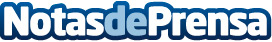 Miles de runners recorrerán Arroyo de la Encomienda con la Holi RunLa tercera edición de la prueba lúdico-deportiva cubrirá a los participantes con toneladas de polvos de colores

Datos de contacto:alvaro trigueros602485760Nota de prensa publicada en: https://www.notasdeprensa.es/miles-de-runners-recorreran-arroyo-de-la Categorias: Sociedad Entretenimiento Eventos Otros deportes Ocio para niños http://www.notasdeprensa.es